For OHR use:Budgeted Title:__________________________	Class Code:____________	        Pay Range:__________            FTE:_______OHR Approval:_________________________________	Date:__________________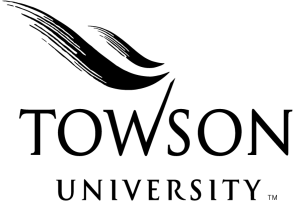 CONTINGENT CATEGORY I Position Requisition FormOffice of Human Resources	8000 York Road	Towson, MD 21252-0001	410-704-2162	FAX- 410-704-2603CONTINGENT CATEGORY I Position Requisition FormOffice of Human Resources	8000 York Road	Towson, MD 21252-0001	410-704-2162	FAX- 410-704-2603Please Complete and Obtain Appropriate ApprovalsRequisition should be submitted with Contingent I Agreement and new employees a completed TU Application should also be forwarded with the Requisition and Agreement. The department is required to obtain ALL required approvals BEFORE submitting to OHR.  OHR’s approval is REQUIRED BEFORE position can be filled.Please Complete and Obtain Appropriate ApprovalsRequisition should be submitted with Contingent I Agreement and new employees a completed TU Application should also be forwarded with the Requisition and Agreement. The department is required to obtain ALL required approvals BEFORE submitting to OHR.  OHR’s approval is REQUIRED BEFORE position can be filled.Please Complete and Obtain Appropriate ApprovalsRequisition should be submitted with Contingent I Agreement and new employees a completed TU Application should also be forwarded with the Requisition and Agreement. The department is required to obtain ALL required approvals BEFORE submitting to OHR.  OHR’s approval is REQUIRED BEFORE position can be filled.REQUISITIONREQUISITIONREQUISITION Initial Request      Renewal Initial Request      Renewal Initial Request      RenewalPOSITION INFORMATIONPOSITION INFORMATIONPOSITION INFORMATIONInternal Title:      Internal Title:      Budget Code:      Division:      Division:      Supervisor Name:      Department:      Department:      Timesheet Approval:      Type of Appointment:  If and When Needed                                   Short-Term/Temporary                                   Flat RateType of Appointment:  If and When Needed                                   Short-Term/Temporary                                   Flat RateSchedule: Months                       Hours per week       Term: Start Date           End Date      Term: Start Date           End Date      Contract Max:      EMPLOYEE INFORMATIONEMPLOYEE INFORMATIONEMPLOYEE INFORMATIONName:      Name:      Employee ID:      Rate of Pay:   Hourly                          Flat Rate      Rate of Pay:   Hourly                          Flat Rate      POSITION DESCRIPTIONPOSITION DESCRIPTIONPOSITION DESCRIPTIONSummary of Duties:      Summary of Duties:      Summary of Duties:      REQUIRED APPROVALSREQUIRED APPROVALSREQUIRED APPROVALSRequestor:                                                                           Date:Requestor:                                                                           Date:Requestor:                                                                           Date:Department Head or Chair:                                                   Date:Department Head or Chair:                                                   Date:Department Head or Chair:                                                   Date:Dean or Assoc VP or Asst VP:                                                Date:Dean or Assoc VP or Asst VP:                                                Date:Dean or Assoc VP or Asst VP:                                                Date:Divisional Budget Officer:                                                     Date:                                                                                           Approved Salary Cap:Divisional Budget Officer:                                                     Date:                                                                                           Approved Salary Cap:Divisional Budget Officer:                                                     Date:                                                                                           Approved Salary Cap:University Budget Office:                                                      Date:                                                                                           Current Budget:                         Funding:University Budget Office:                                                      Date:                                                                                           Current Budget:                         Funding:University Budget Office:                                                      Date:                                                                                           Current Budget:                         Funding:Provost or Vice President:                                                     Date:Provost or Vice President:                                                     Date:Provost or Vice President:                                                     Date: